THE NAVAJO NATION TOHATCHI COMMUNITY CHAPTER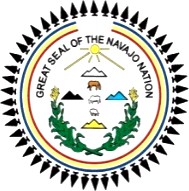 Post Office Box 287  Tohatchi, New Mexico 87325  Tel: (505) 733-2845/2846  FAX: (505) 733-2847Harry “Sonny”Moore, Jr.  W.Mike Halona	Jean Crawford	Gerald Moore	Pernell HalonaChapter President	Chapter Vice-President  Chapter Secretary/Treasurer	Grazing Official	Council DelegateTOHATCHI CHAPTER COMMUNITY LAND USE PLANNING COMMITTEE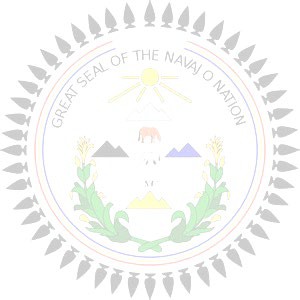 Regular Monthly Meeting AgendaMay 6, 2022	Call in Number: 17207409789, password 4254032	Join online for Video: https://join.freeconferencecall.com/bbitsoieCALL TO ORDER:ROLL CALL:INVOCATION:INTRODUCTION OF GUESTS:APPROVAL OF AGENDA:APPROVAL OF MINUTES:OLD BUSINESSChapter President Moore’s Updates-San Juan Lateral, Safety Complex, Warehouse, Rural AddressingCommercial Development Land Withdrawals-meet people at Economic Development, Homesites-for East Flats ParticipantsVeterans Letter-Lillian Barney Request for GravelNEW BUSINESS:Larry Rodgers RequestFarm Board UpdatesEast Flats -Drilling PermitsSWCD -Mike BegayANNOUNCEMENTS:NEXT MEETING DATE & TIME: June 3, 2022ADJOURNMENT/TIME: